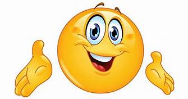 Woche:	20. April bis 24. AprilMathematik:	Satz des Pythagoras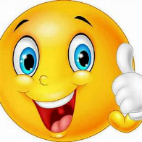 			Wiederholung / Einstieg 			Noch fit?                         Seite 84 bis 85_________________________________________________________Woche:	27. April bis 01. MaiRechtwinklige Dreiecke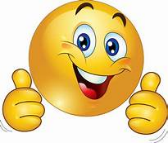 Entdecken/Verstehen      Seite 86Übungen		            Seite 87________________________________________________________________________